July 21, 2021A-8923539R-2021-3027369THE LYNCH LAW GROUPATTN LAUREN L MATHEWS501 SMITH DRIVE, SUITE 3CRANBERRY TWP PA 16066RE: A-2021-3025704 – Rate increase request of Clutter, Inc., 3526 Hayden Dr., Culver City, CA 90232To Whom It May Concern:	The purpose of this Letter is to advise you that your Rate Increase request at Docket No. R-2021-3027369, has been DENIED by the Pennsylvania Public Utility Commission (Commission).  The Commission has determined that the increase WILL NOT BE GRANTED for the following reason(s):  FAILURE TO SUBMIT A TARIFF - The carrier is required to provide a properly formatted tariff in conjunction with its justification for the request.  In this instance the tariff expected would be Freight PA PUC No. 2, canceling Freight PA PUC No. 1.  The EFFECTIVE date is expected to be AT LEAST 30 days from the ISSUE date.  It is recommended that the previously approved tariff be used as a reference for what constitutes a proper filing.For these reasons the rate increase request is DISMISSED and DENIED.							Very truly yours,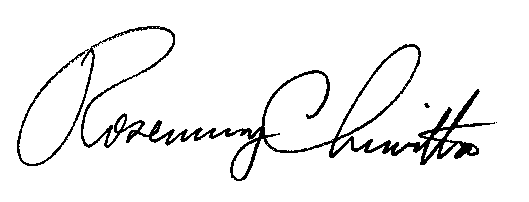 							Rosemary Chiavetta							Secretary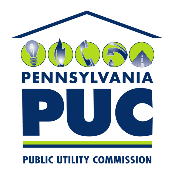 COMMONWEALTH OF PENNSYLVANIAPENNSYLVANIA PUBLIC UTILITY COMMISSION400 NORTH ST., HARRISBURG, PA 17120-0211IN REPLY PLEASE REFER TO OUR FILE